INDICADOR GLOBAL DE LA ACTIVIDAD ECONÓMICAJULIO DE 2022En julio de 2022 y con cifras desestacionalizadas, el Indicador Global de la Actividad Económica (IGAE) aumentó 0.4 % a tasa mensual.Indicador Global de la Actividad Económica(Índice 2013=100)Fuente: INEGIPor componente y con datos ajustados por estacionalidad, la variación mensual, en julio de 2022, fue la siguiente: las actividades primarias incrementaron 0.8 % y las secundarias y terciarias, 0.4 por ciento.En julio pasado, a tasa anual y con series desestacionalizadas, el IGAE avanzó 2.2 % en términos reales. Por grandes grupos de actividades, las secundarias crecieron 3.5 %, las terciarias, 1.7 % y las primarias cayeron 2.7 por ciento.Indicador Global de la Actividad Económicajulio de 2022cifras desestacionalizadas Nota:	La serie desestacionalizada del Indicador Global de la Actividad Económica (IGAE) se calcula de manera independiente a la de sus componentes.Fuente: INEGINota al usuarioEste indicador se actualiza una vez que se dispone de la información estadística más reciente de las encuestas, los registros administrativos y los datos primarios. Desde el año 2020 se actualizó el subsector 237: Construcción de obras de ingeniería civil, las obras de transporte y urbanización, derivado del tipo de obra específico aeropuerto. Como resultado de incorporar dicha información, se identifican diferencias en los niveles de los índices y variaciones que se publicaron oportunamente. La actualización se hace con base en los «Lineamientos de cambios a la información divulgada en las publicaciones estadísticas y geográficas del Instituto Nacional de Estadística y Geografía» que se complementan con las Normas Especiales para la Divulgación de Datos del Fondo Monetario Internacional (FMI). La tasa de no respuesta en la captación de las encuestas económicas que se consideraron para la integración del IGAE, en julio de 2022, registró porcentajes apropiados de acuerdo con el diseño estadístico de las muestras. La captación de la Estadística de la Industria Minerometalúrgica (EIMM), de los registros administrativos y los datos primarios que divulga el Instituto Nacional de Estadística y Geografía (INEGI) permitió generar estadísticas con niveles altos de cobertura y precisión estadística. Para las actividades agropecuarias, petroleras, de energía, gas y agua, de servicios financieros y del gobierno se incluyeron los registros administrativos provenientes de las empresas y Unidades del Estado que se recibieron oportunamente vía correo electrónico y por internet.Para consultas de medios y periodistas, escribir a: comunicacionsocial@inegi.org.mxo llamar al teléfono (55) 52-78-10-00, exts. 1134, 1260 y 1241.Dirección de Atención a Medios / Dirección General Adjunta de Comunicación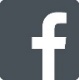 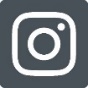 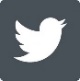 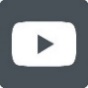 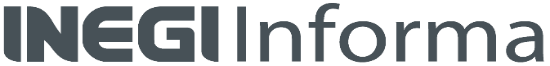 ANEXONota técnicaPrincipales resultadosCifras desestacionalizadasEn julio de 2022, el Indicador Global de la Actividad Económica (IGAE) aumentó 0.4 % en términos reales con respecto a junio pasado.Gráfica 1Indicador Global de la Actividad Económica(Índice 2013=100)Fuente: INEGIEn el séptimo mes de 2022, la variación mensual de cada componente fue la siguiente: las actividades primarias incrementaron 0.8 % y las secundarias y terciarias, 0.4 por ciento.Gráfica 2Actividades primarias (Índice 2013=100)Fuente: INEGIGráfica 3Actividades secundarias(Índice 2013=100) Fuente: INEGIGráfica 4Actividades terciarias(Índice 2013=100)Fuente: INEGICifras originalesEn la siguiente gráfica se muestra la variación anual de los datos originales del IGAE y de los tres grandes grupos de actividades que lo conforman.Gráfica 5Indicador Global de la Actividad Económicay grupos de actividades económicasjuliop/ de 2022(Variación porcentual anual en términos reales)Nota:	El IGAE no incluye los subsectores de aprovechamiento forestal, de pesca, caza y captura, ni la totalidad de las actividades terciarias, por lo que su tasa de crecimiento puede diferir de la que registre el Producto Interno Bruto (PIB). p/	Cifras preliminares Fuente: INEGINota al usuarioEste indicador se actualiza una vez que se dispone de la información estadística más reciente de las encuestas, los registros administrativos y los datos primarios. Desde el año 2020 se actualizó el subsector 237: Construcción de obras de ingeniería civil, las obras de transporte y urbanización, derivado del tipo de obra específico aeropuerto. Como resultado de incorporar dicha información, se identifican diferencias en los niveles de los índices y variaciones que se publicaron oportunamente. La actualización se hace con base en los «Lineamientos de cambios a la información divulgada en las publicaciones estadísticas y geográficas del Instituto Nacional de Estadística y Geografía» que se complementan con las Normas Especiales para la Divulgación de Datos del Fondo Monetario Internacional (FMI). La tasa de no respuesta en la captación de las encuestas económicas que se consideraron para la integración del IGAE, en julio de 2022, registró porcentajes apropiados de acuerdo con el diseño estadístico de las muestras. La captación de la Estadística de la Industria Minerometalúrgica (EIMM), de los registros administrativos y los datos primarios que divulga el Instituto Nacional de Estadística y Geografía (INEGI) permitió generar estadísticas con niveles altos de cobertura y precisión estadística. Para las actividades agropecuarias, petroleras, de energía, gas y agua, de servicios financieros y del gobierno se incluyeron los registros administrativos provenientes de las empresas y Unidades del Estado que se recibieron oportunamente vía correo electrónico y por internet.Las cifras desestacionalizadas y de tendencia-ciclo pueden estar sujetas a revisiones por el impacto de la emergencia sanitaria de la COVID-19. La estrategia que siguió el INEGI fue revisar cada serie de tiempo y analizar la necesidad de incluir algún tratamiento especial, como el de Outliers, en los modelos de ajuste estacional para los meses de la contingencia. Lo anterior para que los grandes cambios en las cifras originales no influyeran de manera desproporcionada en los factores estacionales utilizados.Nota metodológicaEl IGAE permite conocer y dar seguimiento a la evolución del sector real de la economía en el corto plazo. Este proporciona valiosa información para la toma de decisiones. Su cobertura geográfica es nacional y alcanza una representatividad de 94.7 % del valor agregado bruto del año 2013, año base de los productos del Sistema de Cuentas Nacionales de México (SCNM).Los datos mensuales del IGAE están disponibles desde enero de 1993, se expresan en índices de volumen físico con base fija en el año 2013, de tipo Laspeyres, y se publican de forma mensual, acumulada y con sus respectivas variaciones anuales.Para la elaboración de las cifras del IGAE se utiliza el marco conceptual y metodológico empleado en el cálculo de las Cuentas de Bienes y Servicios del SCNM, mismo que sigue el cálculo del Producto Interno Bruto Trimestral (PIBT) y del Indicador Mensual de la Actividad Industrial (IMAI). Además, se consideran los lineamientos internacionales sobre contabilidad nacional establecidos por Naciones Unidas (NU), la Organización para la Cooperación y Desarrollo Económicos (OCDE), el Banco Mundial (BM), el Fondo Monetario Internacional (FMI) y la Comisión Europea. Dichas recomendaciones se difunden en el Sistema de Cuentas Nacionales 2008 (SCN 2008) y en el Manual de Cuentas Nacionales Trimestrales, Conceptos, Fuentes de Datos y Compilación 2001 (CNT 2001), editado por el FMI. Los datos de corto plazo se alinean con las cifras anuales de las Cuentas de Bienes y Servicios. Se utiliza la técnica Denton a nivel de clase de actividad económica. Esto evita que resultados que puedan diferir en su grado de cobertura o en la fecha de su disponibilidad —pero nunca en su base conceptual— se interpreten de diferente manera. Los resultados de las actividades secundarias y terciarias se desagregan en 13 actividades económicas.Las principales fuentes de información para este indicador son: la Estadística de la Industria minerometalúrgica (EIMM), Encuesta Mensual de la Industria Manufacturera (EMIM), Encuesta Nacional de Empresas Constructoras (ENEC), Encuesta Mensual sobre Empresas Comerciales (EMEC), Encuesta Mensual de Servicios (EMS) y la Encuesta Nacional de Ocupación y Empleo (ENOE), elaboradas por el INEGI. También se obtienen datos proporcionados por cámaras y asociaciones de productores e instituciones públicas y privadas.La mayoría de las series económicas se ven afectadas por factores estacionales: efectos periódicos que se repiten cada año y cuyas causas son ajenas a la naturaleza económica de las series. Estas pueden ser: las festividades, meses más largos que otros, las vacaciones escolares, el clima y otras fluctuaciones estacionales como la elevada producción de juguetes en los meses previos a la Navidad.La desestacionalización o ajuste estacional de series económicas consiste en remover estas influencias intra-anuales periódicas: su presencia dificulta diagnosticar y describir el comportamiento de una serie económica, pues no permite comparar adecuadamente un determinado mes con el inmediato anterior. Analizar la serie desestacionalizada ayuda a realizar un mejor diagnóstico y pronóstico de su evolución, pues en el corto plazo, identifica la posible dirección de los movimientos que pudiera tener la variable en cuestión.Las series originales se ajustan estacionalmente mediante el paquete estadístico X-13ARIMA-SEATS. Para conocer la metodología, consúltese la siguiente liga:https://www.inegi.org.mx/app/biblioteca/ficha.html?upc=702825099060Las especificaciones de los modelos utilizados para realizar el ajuste estacional están disponibles en el Banco de Información Económica (BIE). Seleccione «Indicadores económicos de coyuntura, Indicador Global de la Actividad Económica» y vaya al ícono de información     correspondiente a las «series desestacionalizadas y de tendencia-ciclo».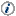 Mediante los indicadores de corto plazo del SCNM, el INEGI genera la información contenida en este documento y la da a conocer según el Calendario de Difusión de Información Estadística y Geográfica y de Interés Nacional.Las series del IGAE se pueden consultar en la sección PIB y Cuentas Nacionales de México y en el BIE, en la página del INEGI: https://www.inegi.org.mxConceptoVariación porcentual respecto al:Variación porcentual respecto al:ConceptoMes previoMismo mes 
de 2021IGAE0.42.2Actividades primarias0.8-2.7Actividades secundarias0.43.5Actividades terciarias0.41.7